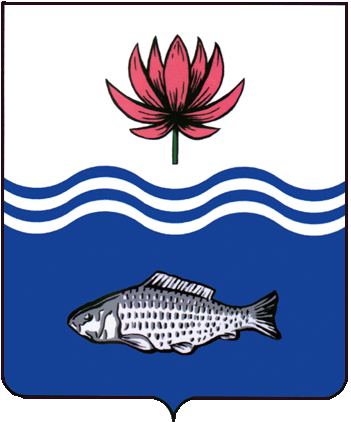 АДМИНИСТРАЦИЯ МО "ВОЛОДАРСКИЙ РАЙОН"АСТРАХАНСКОЙ ОБЛАСТИРАСПОРЯЖЕНИЕО перекрытии движения на Международный день защиты детейВ связи с проведением мероприятий 1 июня 2021 года на территории поселка Володарский, посвященных празднованию Международного дня защиты детей по адресу: ул.Театральная, 2 (Районный центр культуры):1.Руководителю МКУ «Управление ЖКХ» Мухамбеталиеву М.А. организовать перекрытие движения транспортных средств 01.06.2021 г. с 07:00 ч. до 13:00 ч. улиц Маяковского (магазин Мираж), Победы (Олимп), Театральная  (магазин «Время»), Чайковского (Аптека), по согласованию с ГИБДД Володарского района.2.Сектору информационных технологий организационного отдела администрации МО «Володарский район (Поддубнов) разместить настоящее распоряжение на официальном сайте администрации МО «Володарский район».3.Контроль за исполнением настоящего распоряжения возложить на руководителя МКУ «Управление ЖКХ» Мухамбеталиева М.А.И.о. заместителя главы по оперативной работе 					Р.Т.Мухамбетовот 27.05.2021 г.N 532-р